[Имя]Личный журнал[Чтобы изменить замещающий текст на этой странице, выделите строку и начните печатать.][Дата][Начните работу прямо сейчас][Для большей точности при копировании или редактировании не выделяйте вместе с текстом пробелы справа от него. Чтобы заменить образец фотографии ниже, просто удалите его. Затем на вкладке «Вставка» нажмите кнопку «Рисунки».]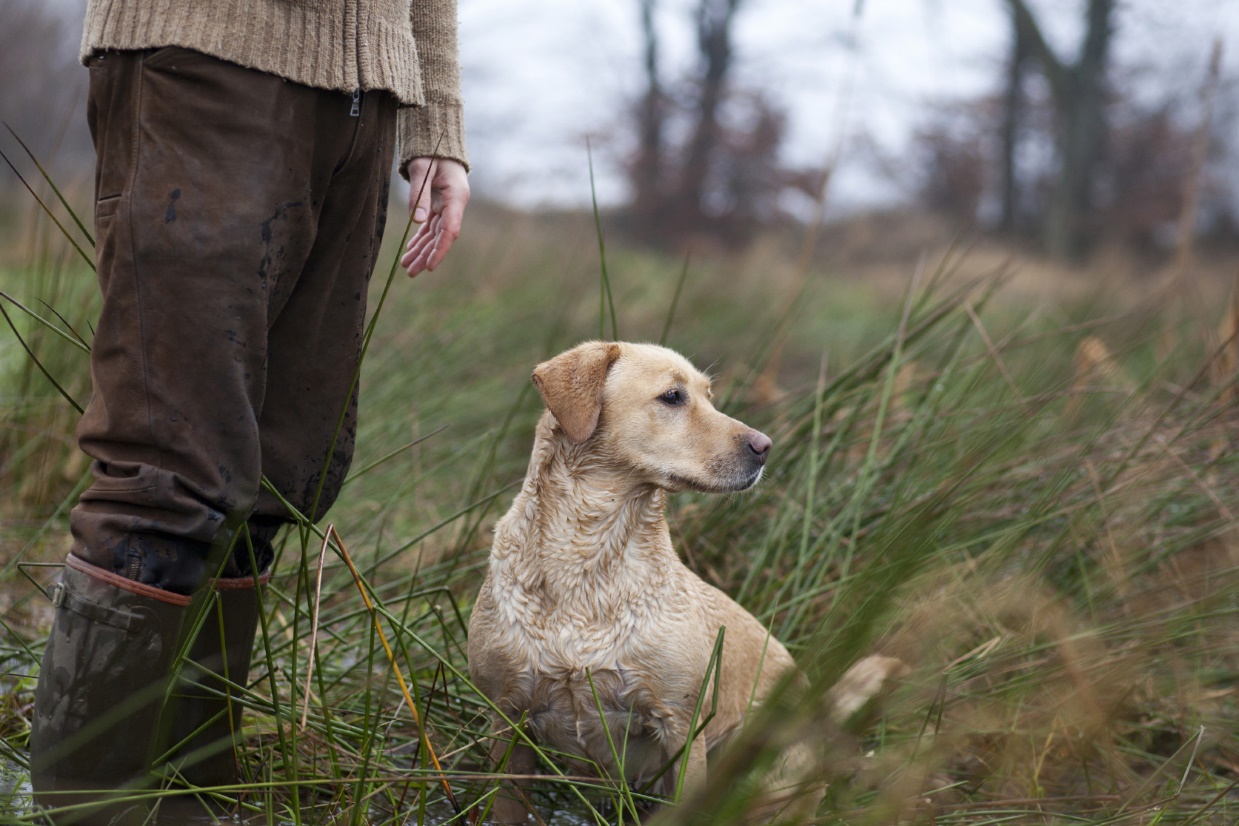 